酒店位置及交通路线一、报到时间及地点酒店名称：苏州华龙饭店酒店地址：苏州市吴中区东吴北路156号酒店电话：（0512）65252813   65680621联 系 人：顾丽芳   18915552566酒店位置图：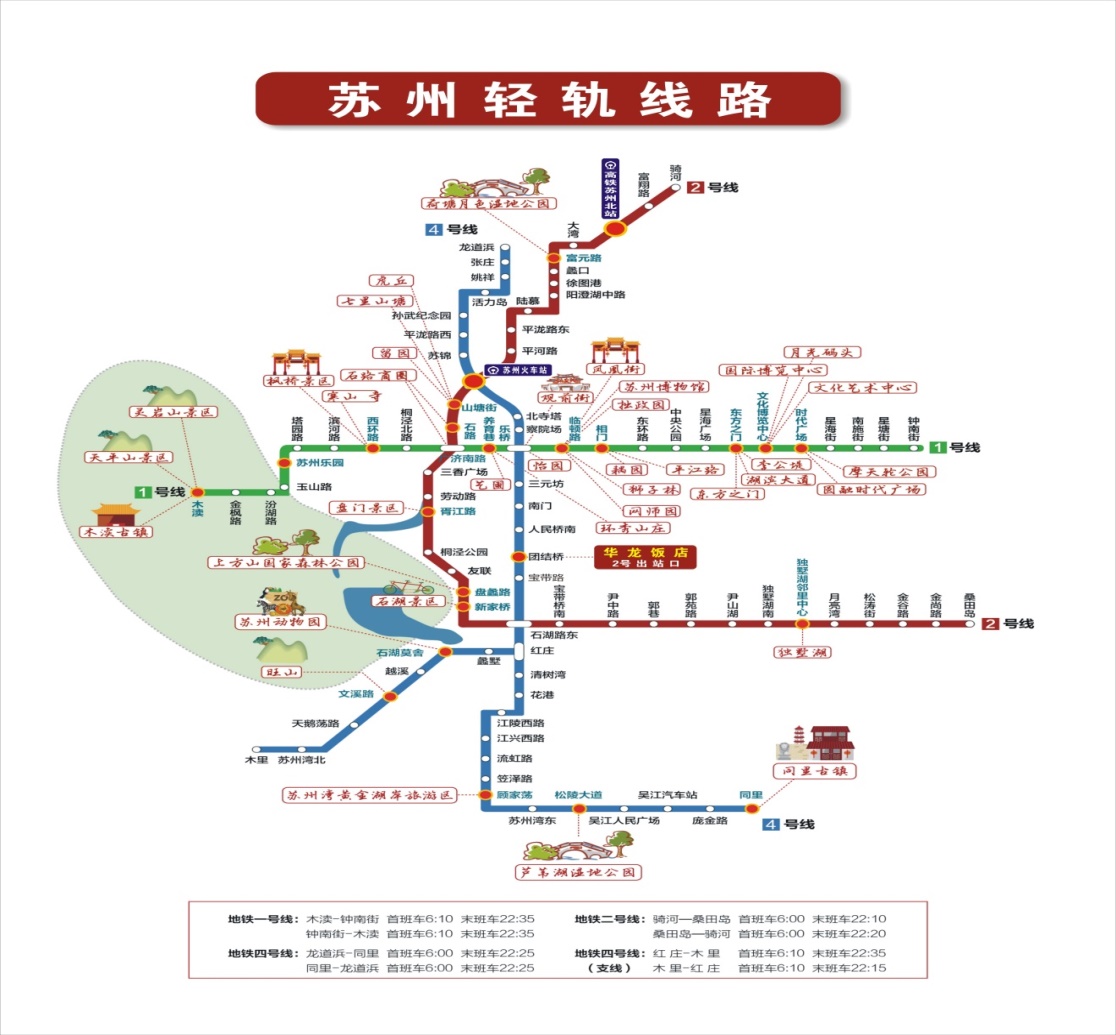 二、乘车路线(一)机场至酒店从上海虹桥机场、上海浦东机场、无锡硕放机场:乘机场大巴或高铁到苏州火车站乘地铁4号线至团结桥站出2号出站口即到。(二)高铁站至酒店从苏州北站乘地铁2号线至苏州火车站转乘地铁4号线至团结桥站出2号出站口即到。(三)公共汽车或出租车1. 从苏州火车站北广场，乘公交1路到南门二村(苏苑饭店)站下车，往回走50米即到。乘出租车大约10公里。2. 从苏州北站乘公交811路到东苑路站下车，往西走到东吴北路再往北走100米左右即到。乘出租车大约23公里。三、相关食宿标准1. 活动期间，参加人员的食宿由会务统一安排，其费用自理。2. 食宿标准：AA楼：230元/人·天（标准间合住）, 340元/人·天（单住） ；都城楼：260元/人·天（标准间合住），400元/人·天（单住），该费用请于报到时直接向会务组人员交纳。